ASSOCIATION TROTTE-CAILLOUX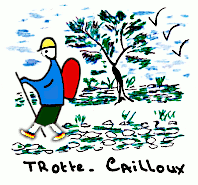 BULLETION D’ADHESIONSaison : Septembre 2020/2021A retourner dès maintenant avec le chèque à : Claude HAMONET :  Le Boutge 46170 CASTELNEAU-MONTRATIER STE ALAUZIENOM : ……………………………………………………………….. PRENOM ……………………………………………………………….Née le ……………………………………………………………….. A* …………………………………………………………………………ADRESSE* : …………………………………………………………………………………………………………………………………………VILLE* : …………………………………………………………………………………………… CODE POSTAL *: ………………………E MAIL* : …………………………………………………………..@ …………………….TEL : Fixe …………………………… Et/ou Portable …………………………………Demande à adhérer à l’association Trotte-Cailloux pour la pratique de la randonnée.COTISATION : (Adhésion, assurance FFR et cotisation à l’association : 28€ + 7€) 35€                          Pour les personnes déjà licenciées auprès de la FFR : Cotisation     7€Chaque adhérent doit fournir un certificat médical de non contre-indication à la pratique de la randonnée pédestre valable 3 ans. Pour les renouvellements de licences voir document joint.Je m’engage à être équipé (e) en fonction des activités auxquelles je participerai notamment par le port de chaussures adaptées.Je souhaite recevoir le magazine trimestriel de la FFR « PASSION RANDO » (8€ pour 4 numéros ou 16€ pour 8 numéros) à rajouter sur le montant de l’adhésion.A ………………………………………………, le …………………………………………                            SIGNATURETROTTE-CAILLOUX Mairie de Flaugnac 46170 SAINT-PAUL-FLAUGNACE MAIL : trotte.cailloux46@gmail.comTEL : 06 30 35 52 41*A remplir pour une nouvelle adhésion ou si changement par rapport à la saison précédente.